Publicado en  el 14/08/2014 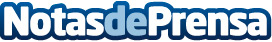 President Mas: "En allò que depèn de mi només hi ha un pla, votar"El president i l'alcalde de Talamanca en el moment de l'ofrena floral davant el monòlitDatos de contacto:Generalitat de CatalunyaNota de prensa publicada en: https://www.notasdeprensa.es/president-mas-en-allo-que-depen-de-mi-nomes-hi_1 Categorias: Cataluña http://www.notasdeprensa.es